PLUMETOT MEMORIAL PROJECTProject BackgroundPOLISH AIR FORCE MEMORIAL COMMITTEE (PAFMC) based in LONDON is in charge of the commemoration of the Polish Air Force in the West during the Second World War. This committee is chaired by Mr. Richard Kornicki under the direction of the British and Polish Air Forces. Just after the Invasion on 6th June 1944, a number of Advanced Landing Grounds were established in Normandy to support ground forces.  Among these was “B 10” at PLUMETOT, operational from 10th June 1944 and which was, between August and September 1944 the base of operations for three squadrons of Polish combat aircraft: this marked the return of the Polish Air Force to the mainland of Europe. In order to commemorate this key event in the history of the Polish Air Force, PAFMC wish to erect a memorial in the commune of Plumetot in memory of the Polish airmen who flew from there ‘for your freedom and ours’. The project has the full support of the Maire and Commune of PlumetotProject ObjectivesTo establish a permanent memorial to the serving personnel of the Polish Air Force and RAF that served from the B10 Advanced Landing Ground in Plumetot Normandy.To enhance awareness and knowledge of the Polish Air Force’s contribution to the Allied War Effort among the people of Normandy and visitors to the Invasion beaches.Competition ObjectivesThe objective of this competition is the selection of one original memorial sculpture to be placed in the centre of Plumetot .The space is designated by the Commune and will be located in the centre of the village between the Mairie (Town Hall) and the local church. The commemorative sculpture will be erected on a plinth in a selected and maintained communal area. Groundworks will be carried out by the Plumetot commune. Please see Appendix Two for photographs of the proposed site.It will serve as a focal point for the Plumetot community, relatives of veterans and for visitors to the region to commemorate the significant contribution to the liberation of Europe made by the Polish airmen that served at B10 aerodrome during the initial phase of the Battle of Normandy and elsewhere France and Western Europe to achieve the final victory.As B10 represented the first Polish Air Force base in mainland Europe since the fall of France in 1940, it is therefore a particularly fitting place to erect a memorial to their contribution to the war effort.It is to this end that the Commune and PAFMC have joined together to define these project objectives and to realise a fitting and long-lasting memorial to these brave servicemen.Proposals for the Monument may be abstract or figurative, classical or light sculpture, symbolic or narrative, compact or modular; it is a project open to all creative fields subject to the accompanying terms and conditions.It is our hope that this unique opportunity will be an incentive for a wide range of artists to submit their creative interpretation. OwnershipThe Memorial will be owned by the Commune of Plumetot who will be responsible for its longer term maintenance.Technical RequirementsThe sculpture must be large scale and made for a permanent open-air setting (weather-resistant and damage-proof).For the design and implementation of the sculpture the techniques and the materials used should be predominantly either Caen stone (as used in historic buildings in the village and e.g. Westminster Abbey) or other stone that will blend in with the historic buildings of the village. The sculpture will be free standing and, given that its location is in an open space, the Jury has determined the maximum dimension to take into account the proportional relationship of its dimensions to its surroundings.They are:Surface area of the Monument, foundations and surrounds to be limited to 4 metres by 4 metres.Height of monument to be a maximum of 2.5 metres.The design should include elements which visually identify it with Poland and the Polish Air Force. Please note: under French law, religious elements such a cross are not permitted on a public monument of this type.The sculpture or surrounds must incorporate space for a flat [bronze] panel setting out the detail of what it commemorates The Monument should include a QR flash-code enabling visitors to discover more about the Polish Air Force in French, English and Polish. Educational material to be provided by PAMFC and the communite of Plumetot.Entry RequirementsParticipation may be individual or collective.Stage OneInitial proposals shall be in the form of a fully detailed written submission explaining the work in relation to the underlying aim of the project and showing in detail each of the elements making up the work, technical specifications and selected materials, as well as a budget of material implementation of the sculpture (including transport to Plumetot).This proposal will be submitted in PDF format on digital media CD/DVD and may be accompanied with on-line reproductions, photographs (in JPG format), drawings or pictures (in digital PDF format or A3 paper size).Stage TwoThe successful shortlisted candidates will be required to complete a maquette, scale model or prototype of the monument.The maquette etc should where possible be in the proposed material of construction and of a quality suitable for public exhibition. The measurements will not exceed 60 cm. (23.62 in.) or be less than 15 cm. (5.91 in.), in any of its dimensions.Competition Entry ProcedureEmail richardkornicki@gmail.comYou will then be emailed a registration form to fill in and return to us.Once we have received your registration form, you will be sent a confirmation email containing information on how to submit your proposal.We will be accepting proposals from 1 February 2018 to 30 April 2018Proposals will need to include:the “Registration Form” attached to these rules and completed accordingly, along with a .zip file including photocopy of ID or passport, A typed curriculum vitae, including the names of 2 referees who are familiar with the work of the applicant(s) (maximum 3 typed pages). If the application proposes working directly in a collaborative manner, at least one of the referees should be familiar with the applicants experience in collaborative projectsA project proposal for the commission, which should include:- an outline of the project - how the applicant proposes to approach it artistically- details of a possible realisation or outcome of the project;- budget (including fees to the artist, all costs relating to the creation of the work, transport to Plumetot, insurance and VAT, if applicable, contingency).Supplementary information that will support the application, for example a short description of relevant previous projects examples/samples of previous work in published or visual form (e.g. books, video excerpts, photographs, DVD’s) or website linksPlease ensure that all submitted materials are clearly marked with the applicant’s name and contact details All proposal materials should be sent to:M. le Maire de Plumetot1 place de la Mairie
14440 PlumetotCalvadosFrancemairie.plumetot@wanadoo.frConditions of EntryThere are no restrictions on entry but submissions from artists who are Polish or of Polish descent would be particularly welcomed.The entrant must be registered within the registration period to be eligible to submit a proposalThe proposal must be for a brand new sculpture. Work that has already been constructed will not be accepted.The presented works must be free of third party rights, PAFMC and the Commune of Plumetot being exempted from liability in the case of litigation or dispute that may arise from breach of this contract.The entrant may enter a maximum of one sculpture proposal.The proposal must outline the original work of the artist named on the registration form.The entrant undertakes that the work is of his/her own origination and that he or she holds all moral and intellectual property rights in that work.The entrant accepts, by signing the registration form that the proposal and sculpture, if short-listed, is entered at the artist’s riskFinalists are welcome to find sponsors to assist them in realising their project.All those short-listed for Stage 2 of the competition will be notified in May 2018. The short-listed sculptures/monuments must be available for competition selection from September 2018.The Jury and Decision ProcessThe Jury will convene within fifteen days after the deadline of the receipt of project entries.The Commune to be engaged on receipt of the long-list of entries, to express a view of the broad preference for the type of Monument.The Jury shall select a short-list of entries to pass from Stage 1 to Stage 2 of the CompetitionThe Commune to be engaged on receipt of the short-list to select their preferred two or three (not to be ranked in any order of preferenceThe Jury shall then reconvene to consider the short listed entries and make a decision as to the eventual winner.Jury Composition:The Jury will consist of six members, comprising representatives of:        The Commune of Plumetot - M. Tarlet, Maire       The Community of Communes of the Coeur de Nacre - M Jouy, President        The PAFMC - Mr R. Kornicki, Chairman       Representative of the Polish Embassy in Paris       Representative of Direction Régionale des Affaires culturelles       Sqn Ldr Tenniswood (in a consultative capacity for the Royal Air Force; non-voting)The Jury President will be selected from the members and will be assisted by a Secretary, with voice but no vote.The duties and powers of the Jury are:-The final acceptance of work.
-The Jury, after reviewing the documentation and the proposals submitted by the contestants, after appropriate deliberations, shall duly issue a decision.
-The decisions and rulings of the Jury will be final, irrevocable and without appeal. 
-The Jury shall agree upon its decisions by simple majority of the votes cast by the members there present. In the event of a tie the President will have an additional deciding vote. The presence of half the Jury members plus one and that of the Secretary shall be required as a quorum. All Jury meetings will be overseen by the Secretary with a corresponding certificate approved by the President and Jury members.
-The Jury is permitted to interpret all types of issues arising that are not covered by these rules, and the decisions agreed upon will be presumed legal and consistent with these rules.The Jury cannot provide individual feedback on submissionsCompetition TimetableBUDGETThe budget for the commission is up to GBP10,000 (ten thousand pounds sterling) inclusive. This amount is to be fully inclusive of fee, expenses, all costs associated with the creation and transportation of the Memorial, insurance and VAT. Groundworks and installation costs will be covered by the Commune of PlumetotRETURN OF WORKSubmitted materials (both written and physical) may be retrieved by the artist and/or his/her duly authorized representatives during the thirty days following the announcement of the Jury’s final decision at the end of Stage 2. After this deadline ownership will be passed to the PAFMC and may be destroyed, if appropriate.PROPERTY RIGHTSThe selected proposals will become the property of the Commune of Plumetot protecting the individual rights of the artist and his/her work which are lawfully guaranteed.PAFMC and the Commune of Plumetot reserve the right to promote the publication and exhibition of all the entries or submitted proposals, and reserves the right of reproduction of same in whatever form necessary in order to promote this competition and the installation of the Memorial n the best manner.ACCEPTANCE OF COMPETITION RULESParticipation in this Competition implies full acceptance of these rules by the participants, the Jury’s decision being final.LEGAL ISSUESThis design competition is established under the authority of the Polish Air Force Memorial Committee. It is subject to the laws of England and Wales.The successful artist will be offered a commission agreement between him or herself and the PAMFC governing the terms of the commission (payment, responsibilities, conditions) and the delivery of the final monument. QuestionsIf you have any questions related to the Project, please email them to:richardkornicki@gmail.comAPPENDICESAppendix 1Information about B 10Advanced Landing GroundUnits:- No.35 Recce Wing (2 Squadron - Mustang II, 4 Squadron - Spitfire XI, 268 Squadron - Typhoon FR 1No.123 Wing Royal Air Force: to 19th July 1944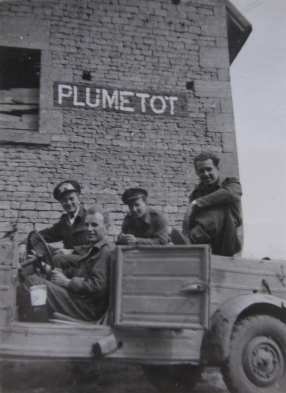 Plumetot was a Commune with less than a hundred inhabitants on the 5th of June 1944. Within a matter of days there were over 3,000. Local memories are strong: a former Maire, now in his 80s, standing by the fields which were formerly runways,  well remembers being a five-year old boy taking fresh milk from the family farm to Polish pilots and returning with his pockets full of sweets.Polish airmen using captured enemy transport.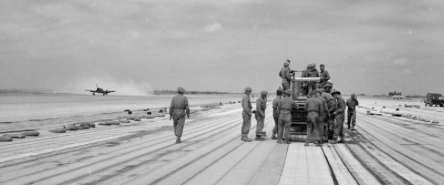 Soldiers of the Pioneer Corps laying prefabricated bitumen strips for a newrunway at B10/Plumetot, as a Hawker Typhoon of 198 Sqn RAF takes off.Unlike most other Advanced Landing Grounds, however, there is currently nothing to mark the existence of B 10, nor its special significance in the history of the Polish Air Force. 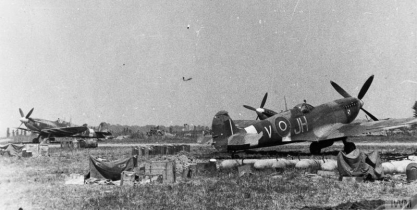 Polish Spitfire IXc’s of 317 Sqn in their dispersal areas at B10 Plumetot.The Mayor will also take the opportunity to create an additional memorial to M. & Mme. Requis and their daughter, proprietors of the local estaminet and known for their friendship and generosity to allied troops. They were killed by a German bomb, their home being the only building in the village to be destroyed during the Invasion. 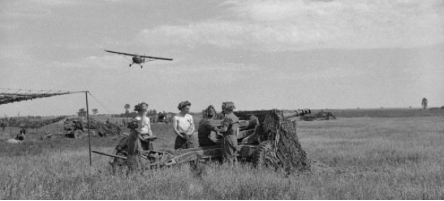 6 July 1944, QF 25 pdr anti-tank gun defending B 10 aerodrome. AOP Auster of 652 Sqn RAF approaching.Appendix 2Plan and Photographs of the designated Memorial Site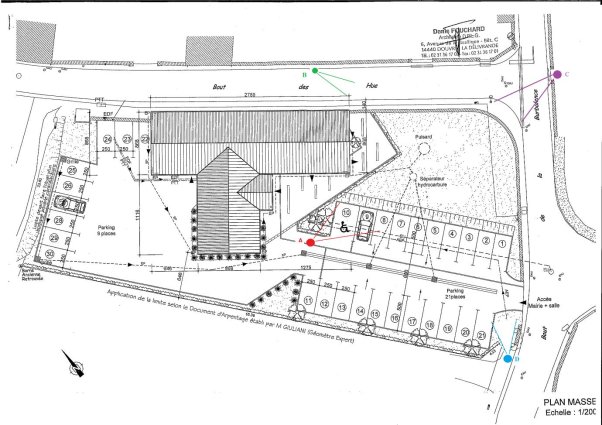 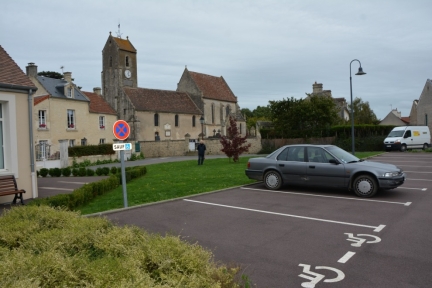 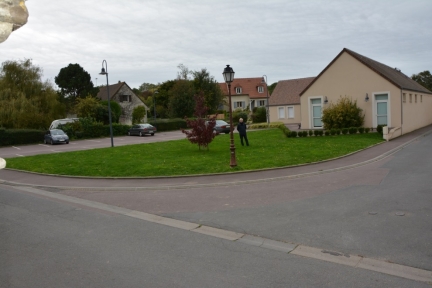 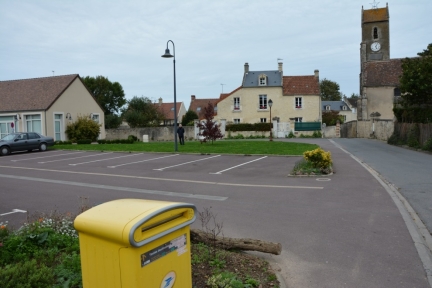 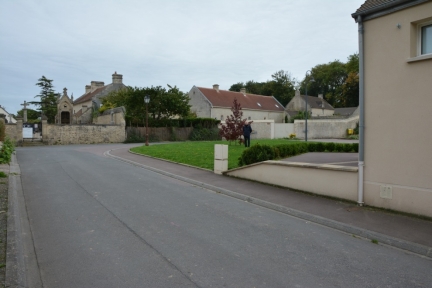 Competition Launch1 February 2018Deadline for written entries to be submitted30 April 2018Stage One Jury Decision: Shortlist published31 May 2018Stage Two: Deadline for Shortlisted entries of maquettes/ prototypes1 September 2018Final Decision of Jury1 October 2018Delivery of completed Sculpture1 April 2019Completion of installation 1 May 2019 (preparatory ground works Jan-May)Ceremonial unveiling 4-10 June 2019 (if necessary this could be deferred to coincide with the anniversary of the arrival of the Polish Wing at B10)2nd Tactical Air ForceB.10Plumetot, Calvados Normandy49°16'42''N - 000°21'20''WLength: 1 200 m: 1 200 mwidth: 40 m : 40 m Bearing: 145°: 145°Runways: 1) compacted soil: 1) compacted soil: 2) Prefabricated Bituminous Surfacing (PBS): 3) Sommerfeldt wire-mesh: 2) Prefabricated Bituminous Surfacing (PBS): 3) Sommerfeldt wire-meshConstructionConstruction10 - 21 June 1944 - Royal Engineers 25th Airfield Construction GroupOperationalOperational10 June 1944 – May 1945- No.123 Wing (198 Squadron, 609 Squadron) - Typhoon- No.131 Polish Wing (302 (Poznan) Squadron, 308 (Krakowski) Squadron, 317 (Wilno) Squadron - Spitfire IX C - No.135 Wing (33 Squadron) - Spitfire IXE